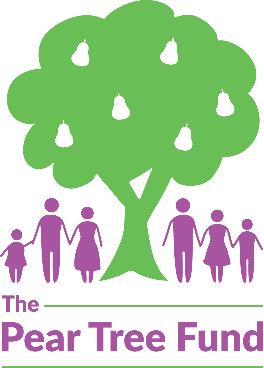 Registered charity number 1155419Registered Address: Pear Tree Centre, Bungay Road, Halesworth, Suffolk, IP19 8SGEqual Opportunities Monitoring FormThe Pear Tree Fund believes that all people should be equally valued irrespective of their age; disability; ethnic or national origin; nationality; race; skin colour; religious beliefs; gender or gender reassignment status; sexual orientation; marital or civil partnership status; trade union membership or employment status.The Pear Tree Fund is committed to the elimination of discrimination and the development of anti-discriminatory employment practices which promote equal opportunities, diversity and dignity. We aim for our workforce to be representative of diverse communities and all sections of society. We strive to create an environment in which every employee and volunteer feels respected, valued and able to give of their best. Further information on how we collect and process your personal data can be found in our Privacy Notice, which is available upon request, or available on our website www.peartreefund.org The information collected on this form is used to ensure that our policies are being followed, that we continue to be an inclusive employer and that unlawful discrimination is prevented. Completion of this form is voluntary. Any information provided in this form will be treated in the strictest confidenceTo help us ensure candidates are selected and treated according to ability and merit and that no unfair or unlawful discrimination takes place, please complete this form.The information you provide will not form part of the selection / shortlisting process.Application for the post of:Application for the post of:Application for the post of:Where did you see this job advertised?Where did you see this job advertised?Where did you see this job advertised? Pear Tree Fund website Job board (please state):  Social media (please state):  Other (please state):  Pear Tree Fund website Job board (please state):  Social media (please state):  Other (please state):  Pear Tree Fund website Job board (please state):  Social media (please state):  Other (please state):  Pear Tree Fund website Job board (please state):  Social media (please state):  Other (please state):  Pear Tree Fund website Job board (please state):  Social media (please state):  Other (please state): Completion of this form is voluntary. If you prefer not to respond, please leave the boxes blankCompletion of this form is voluntary. If you prefer not to respond, please leave the boxes blankCompletion of this form is voluntary. If you prefer not to respond, please leave the boxes blankCompletion of this form is voluntary. If you prefer not to respond, please leave the boxes blankCompletion of this form is voluntary. If you prefer not to respond, please leave the boxes blankCompletion of this form is voluntary. If you prefer not to respond, please leave the boxes blankCompletion of this form is voluntary. If you prefer not to respond, please leave the boxes blankCompletion of this form is voluntary. If you prefer not to respond, please leave the boxes blankGender    Male Female  Non-binary Intersex Gender    Male Female  Non-binary Intersex Gender    Male Female  Non-binary Intersex Gender    Male Female  Non-binary Intersex  Trans Male Trans Female Other (specify if you wish):  Prefer not to say Trans Male Trans Female Other (specify if you wish):  Prefer not to say Trans Male Trans Female Other (specify if you wish):  Prefer not to say Trans Male Trans Female Other (specify if you wish):  Prefer not to sayAre you married or in a civil partnership? Are you married or in a civil partnership?  Yes Yes Yes No  No  Prefer not to sayAge16-24 25-29  30-34 35-39 40-44  45-49 50-54 55-59  40-44  45-49 50-54 55-59  40-44  45-49 50-54 55-59  40-44  45-49 50-54 55-59  40-44  45-49 50-54 55-59  60-64 65+ Prefer not to say  60-64 65+ Prefer not to say Ethnicity Ethnic origin is not about nationality, place of birth or citizenship. It is about the group to which you perceive you belong. Please tick the appropriate box:The categories are based on the Census 2011 categories Ethnicity Ethnic origin is not about nationality, place of birth or citizenship. It is about the group to which you perceive you belong. Please tick the appropriate box:The categories are based on the Census 2011 categories Ethnicity Ethnic origin is not about nationality, place of birth or citizenship. It is about the group to which you perceive you belong. Please tick the appropriate box:The categories are based on the Census 2011 categories Asian / Asian British Bangladeshi Chinese  Indian Pakistani Other (specify if you wish): Black / Black British African Caribbean Other (specify if you wish): Mixed Asian and white Black African and white Black Caribbean and white Black British/white Other (specify if you wish):White British English Gypsy or Irish Traveller Irish Northern Irish Scottish Welsh Other (specify if you wish):  Other Ethnic group (specify if you wish):Mixed Asian and white Black African and white Black Caribbean and white Black British/white Other (specify if you wish):White British English Gypsy or Irish Traveller Irish Northern Irish Scottish Welsh Other (specify if you wish):  Other Ethnic group (specify if you wish):What is your sexual orientation? Heterosexual Gay  LesbianWhat is your sexual orientation? Heterosexual Gay  Lesbian Bisexual Asexual Other (specify if you wish): Prefer not to sayWhat is your religion or belief? No religion Buddhist Christian  HinduWhat is your religion or belief? No religion Buddhist Christian  HinduWhat is your religion or belief? No religion Buddhist Christian  Hindu Jewish Muslim Sikh Other (specify if you wish): Prefer not to say  Jewish Muslim Sikh Other (specify if you wish): Prefer not to say  Jewish Muslim Sikh Other (specify if you wish): Prefer not to say  Jewish Muslim Sikh Other (specify if you wish): Prefer not to say DisabilityThe Equality Act 2010 defines a disabled person as someone who has a physical or mental impairment which has a substantial and long-term (12 months or more) adverse effect on their ability to carry out normal day-to-day activities. Do you consider yourself to be disabled?DisabilityThe Equality Act 2010 defines a disabled person as someone who has a physical or mental impairment which has a substantial and long-term (12 months or more) adverse effect on their ability to carry out normal day-to-day activities. Do you consider yourself to be disabled?DisabilityThe Equality Act 2010 defines a disabled person as someone who has a physical or mental impairment which has a substantial and long-term (12 months or more) adverse effect on their ability to carry out normal day-to-day activities. Do you consider yourself to be disabled?DisabilityThe Equality Act 2010 defines a disabled person as someone who has a physical or mental impairment which has a substantial and long-term (12 months or more) adverse effect on their ability to carry out normal day-to-day activities. Do you consider yourself to be disabled?DisabilityThe Equality Act 2010 defines a disabled person as someone who has a physical or mental impairment which has a substantial and long-term (12 months or more) adverse effect on their ability to carry out normal day-to-day activities. Do you consider yourself to be disabled?DisabilityThe Equality Act 2010 defines a disabled person as someone who has a physical or mental impairment which has a substantial and long-term (12 months or more) adverse effect on their ability to carry out normal day-to-day activities. Do you consider yourself to be disabled?DisabilityThe Equality Act 2010 defines a disabled person as someone who has a physical or mental impairment which has a substantial and long-term (12 months or more) adverse effect on their ability to carry out normal day-to-day activities. Do you consider yourself to be disabled?  Yes	   No  No  No  No  Prefer not to say  Prefer not to sayThe information in this form is for monitoring purposes only. If you believe you need a ‘reasonable adjustment’, then please discuss this with the line manager of the post or person managing the recruitment process.The information in this form is for monitoring purposes only. If you believe you need a ‘reasonable adjustment’, then please discuss this with the line manager of the post or person managing the recruitment process.The information in this form is for monitoring purposes only. If you believe you need a ‘reasonable adjustment’, then please discuss this with the line manager of the post or person managing the recruitment process.The information in this form is for monitoring purposes only. If you believe you need a ‘reasonable adjustment’, then please discuss this with the line manager of the post or person managing the recruitment process.The information in this form is for monitoring purposes only. If you believe you need a ‘reasonable adjustment’, then please discuss this with the line manager of the post or person managing the recruitment process.The information in this form is for monitoring purposes only. If you believe you need a ‘reasonable adjustment’, then please discuss this with the line manager of the post or person managing the recruitment process.The information in this form is for monitoring purposes only. If you believe you need a ‘reasonable adjustment’, then please discuss this with the line manager of the post or person managing the recruitment process.Do you have caring responsibilities? If yes, please tick all that apply None Primary carer of a child/children (under 18)  Primary carer of disabled child/children (under 18) Primary carer of disabled adult (18 and over)Do you have caring responsibilities? If yes, please tick all that apply None Primary carer of a child/children (under 18)  Primary carer of disabled child/children (under 18) Primary carer of disabled adult (18 and over)Do you have caring responsibilities? If yes, please tick all that apply None Primary carer of a child/children (under 18)  Primary carer of disabled child/children (under 18) Primary carer of disabled adult (18 and over) Primary carer of older person Secondary carer (another person carries out the main caring role)   Prefer not to say Primary carer of older person Secondary carer (another person carries out the main caring role)   Prefer not to say Primary carer of older person Secondary carer (another person carries out the main caring role)   Prefer not to say Primary carer of older person Secondary carer (another person carries out the main caring role)   Prefer not to sayDo you consider yourself to have/have had a mental health problem?  Do you consider yourself to have/have had a mental health problem?   Yes Yes No No Prefer not to sayThe information in this form is for monitoring purposes only. If you believe you need a ‘reasonable adjustment’, then please discuss this with your manager, or person managing the recruitment process.The information in this form is for monitoring purposes only. If you believe you need a ‘reasonable adjustment’, then please discuss this with your manager, or person managing the recruitment process.The information in this form is for monitoring purposes only. If you believe you need a ‘reasonable adjustment’, then please discuss this with your manager, or person managing the recruitment process.The information in this form is for monitoring purposes only. If you believe you need a ‘reasonable adjustment’, then please discuss this with your manager, or person managing the recruitment process.The information in this form is for monitoring purposes only. If you believe you need a ‘reasonable adjustment’, then please discuss this with your manager, or person managing the recruitment process.The information in this form is for monitoring purposes only. If you believe you need a ‘reasonable adjustment’, then please discuss this with your manager, or person managing the recruitment process.The information in this form is for monitoring purposes only. If you believe you need a ‘reasonable adjustment’, then please discuss this with your manager, or person managing the recruitment process.